АДМИНИСТРАЦИЯ МУНИЦИПАЛЬНОГО ОБРАЗОВАНИЯНАЗИЕВСКОЕ ГОРОДСКОЕ ПОСЕЛЕНИЕКИРОВСКОГО МУНИЦИПАЛЬНОГО РАЙОНАЛЕНИНГРАДСКОЙ ОБЛАСТИП О С Т А Н О В Л Е Н И ЕОт 20 декабря 2019 года  № 254О внесении изменений в постановление администрации от 22 ноября 2019 года №237         «Об утверждении муниципальной программы «Благоустройство общественных территорий в г.п.Назия МО Назиевское городское поселение в 2020 г.»	В соответствии со статьей 33 Федерального закона Российской Федерации от 06.10.2003 № 131-ФЗ «Об общих принципах организации местного самоуправления в Российской Федерации», в целях создания комфортных условий жизнедеятельности населения и повышения уровня благоустройства общественных и дворовых территорий в г.п.Назия МО Назиевское городское поселение, администрация постановляет:	1. Внести в постановление администрации муниципального образования  Назиевское городское поселение Кировского муниципального района Ленинградской области № 237 от 22.11.2019 года «Об утверждении муниципальной программы «Благоустройство общественных территорий в г.п.Назия МО Назиевское городское поселение в 2020 г.» следующие изменения:	1.1. Приложение к Постановлению изложить в новой редакции, согласно приложению №1;	1.2. Приложение №1 к муниципальной программе изложить в новой редакции, согласно приложению №2;	1.3. Приложение №2 к муниципальной программе изложить в новой редакции, согласно приложению №3;	1.4. Приложение №3 к муниципальной программе изложить в новой редакции, согласно приложению №4;	2.  Опубликовать  постановление  в газете «Назиевский вестник» и разместить в сети Интернет на официальном сайте МО Назиевское городское поселение  (http://nazia.lenobl.ru/).	3. Постановление вступает в силу  после официального опубликования.	4. Контроль за исполнением постановления оставляю за собой.	Глава администрации                                                                      О.И. КибановРазослано: дело, отдел ЭиФ МОНГП, Комитет финансов, Сайт, «Назиевский Вестник», прокуратура, РегистрПриложение №1 к постановлению от 20 декабря 2019г. №254Паспорт муниципальной программы«Благоустройство общественных территорий в г.п.Назия                                             МО Назиевское городское поселение в 2020 г.»Раздел I. Анализ текущей ситуации в сфере благоустройства общественных территорий в г.п.Назия МО Назиевское городское поселение.Надлежащее  состояние  общественных территорий  является  важным  фактором  при формировании благоприятной экологической и эстетической городской среды. Одним из основных направлений деятельности органов местного самоуправления является организация комфортных условий жителей МО Назиевское городское поселение, которая в соответствии с Федеральным законом от 06.10.2003 № 131-ФЗ «Об общих принципах организации местного самоуправления в Российской Федерации» отнесена к вопросам местного значения.Реализация  соответствующих полномочий  на  территории  г.п.Назия МО Назиевское городское поселение предусматривает  осуществление  мероприятий  по благоустройству и содержанию территории, размещению объектов благоустройства, направленных  на   обеспечение  и   повышение  комфортности  условий   проживания граждан поддержание и улучшение санитарного и эстетического состояния территории, а также на создание современной городской среды.Комплексное благоустройство дворовых территорий и общественных территорий позволит поддержать их в надлежащем состоянии, повысить уровень благоустройства, выполнить архитектурно-планировочную организацию территории, обеспечить благоприятные условия отдыха и жизни жителей.Результаты оценки текущего состояния сферы благоустройства в г.п.Назия МО Назиевское  городское поселение показали, что благоустройство территорий полностью  или частично не отвечает современным требованиям, установленным нормами Градостроительного кодекса Российской Федерации.Основными проблемами в области благоустройства общественных пространств в г.п.Назия являются:1) недостаточное количество игровых элементов на детских площадках;2) недостаточное количество уличных спортивных тренажёров на спортивных площадках.Раздел II. Приоритеты в сфере благоустройства, формулировка целей и постановка задач муниципальной программы.В соответствии с основными приоритетами государственной политики в сфере благоустройства, стратегическими документами по формированию комфортной городской среды федерального уровня, приоритетами муниципальной политики в области благоустройства является комплексное развитие современной инфраструктуры на основе единых подходов. Основной целью муниципальной программы является повышение уровня благоустройства нуждающихся в благоустройстве общественных территорий в г.п.Назия.Перечень и значения целевых индикаторов и показателей отражены в приложении №1 к паспорту муниципальной программы.Ожидаемым конечным результатом муниципальной программы является достижение следующих показателей до значения индикаторов, установленных в паспорте программы.Раздел III. Обобщённая характеристика мероприятий муниципальной программы. Реализацию основного перечня мероприятий муниципальной программы осуществляет МКУ«УХОиТ» МО Назиевское городское поселение, которое будет выполнять основные работы по благоустройству локальных общественных пространств.Для реализации муниципальной программы будут также привлекаться организации, определяемые в соответствии с Федеральным Законом от 05.04.2013 № 44-ФЗ «О контрактной системе в сфере закупок товаров, работ, услуг для обеспечения государственных и муниципальных нужд».   Перечень основных мероприятий и финансовых затрат по каждому мероприятию  муниципальной программы представлен в приложении № 2 к муниципальной программе.Раздел IV. Общий объём финансовых ресурсов, необходимых для реализации муниципальной программы.   При планировании ресурсного обеспечения муниципальной программы учитывалась реальная ситуация в финансово-бюджетной сфере МО Назиевское городское поселение. Финансирование мероприятий муниципальной программы осуществляется за счет средств бюджета МО Назиевское городское поселение.  Сводные финансовые затраты по направлениям приведены в приложении №3.   Наибольшее отрицательное влияние на реализацию программы могут оказать финансовые риски, которые содержат угрозу срыва реализации программы. В связи с этим наибольшее внимание необходимо уделять управлению финансовыми рисками. Для минимизациивозможных отрицательных последствий решения проблемы необходимо пред-принять ряд мер, таких как:- мониторинг хода реализации мероприятий программы;- широкое привлечение общественности к реализации и оценке результатов реализации программы;- обеспечение публичности отчетов о ходе реализации программы.Приложение № 2 к постановлению от 20 декабря 2019г. №254Перечень целевых показателей муниципальной программы «Благоустройство общественных территорий в г.п.Назия                                             МО Назиевское городское поселение в 2020 г.»Приложение № 3 к постановлению от 20 декабря 2019г. №254Перечень основных мероприятий муниципальной программы «Благоустройство общественных территорий в г.п.Назия МО Назиевское городское поселение в 2020 г.»Приложение № 4 к постановлению от 20 декабря 2019г. №254Объем финансовых ресурсов, направленных на реализацию мероприятий муниципальной программы«Благоустройство общественных территорий в г.п.Назия МО Назиевское городское поселение в 2020 г.»Наименование программыБлагоустройство общественных территорий в г.п.Назия МО Назиевское городское поселение в 2020 г.Разработчик программыАдминистрация МО Назиевское городское поселениеОтветственный исполнитель программыАдминистрация МО Назиевское городское поселениеСоисполнители программыМКУ «УХОиТ» МО Назиевское городское поселениеУчастники программыАдминистрация МО Назиевское городское поселение, МКУ «УХОиТ» МО Назиевское городское поселениеЦель муниципальной программыПовышение уровня благоустройства общественных территорий г.п.Назия МО Назиевское городское поселениеЗадачи муниципальной программы1. приобретение и установка новых элементов благоустройства на общественные территории в г.п.Назия;2. приобретение и установка спортивного оборудованияЦелевые показатели (индикаторы) муниципальной программы1. Количество новых установленных игровых элементов  и элементов благоустройства на общественных территориях в г.п.Назия2. Количество спортивного оборудования Сроки и этапы реализации муниципальной программыПрограмма реализуется в один этап, срок реализации программы 2020 г. Источники финансирования муниципальной программыбюджет МО Назиевское городское поселение, областной бюджет Ленинградской области;Объемы финансирования программы2020 год –  1996,0 т.руб.;- Средства бюджета поселения в сумме 261,0 т.руб.- Областные средства в сумме                    1735,0 тыс.руб.Ожидаемые результаты реализации программы1. увеличение количества игровых элементов и элементов благоустройства на общественных территориях в г.п.Назия;2. увеличение уличных спортивных тренажёров №Наименование целевогоиндикатора и показателейпрограммыЕдиницаизмеренияЗначение целевого индикатора и показателя по годамЗначение целевого индикатора и показателя по годам№Наименование целевогоиндикатора и показателейпрограммыЕдиницаизмеренияГод, предшествующий реализации программыГод реализации программы№Наименование целевогоиндикатора и показателейпрограммыЕдиницаизмерения2019 г.2020 г.1.1. Количество новых установленных игровых элементов  и элементов благоустройства на общественных территориях в г.п.НазияЕд.082.2. Количество спортивного оборудования Ед.015№п/пНазвание мероприятияОбщая сумма расходов, руб.Источники финансирования№п/пНазвание мероприятия2020 гИсточники финансирования1Приобретение и установка новых элементов благоустройства на общественные территории в г.п.Назия169 700Местный бюджет1Приобретение и установка новых элементов благоустройства на общественные территории в г.п.Назия0Бюджет ЛО1.1Приобретение новых скамеек на придомовой территории дома №2 по ул.Международная 13 500Местный бюджет1.1Приобретение новых скамеек на придомовой территории дома №2 по ул.Международная 0Бюджет ЛО1.2Приобретение новых урн на придомовой территории дома №2 по ул.Международная13 500Местный бюджет1.2Приобретение новых урн на придомовой территории дома №2 по ул.Международная0Бюджет ЛО1.3Приобретение новых качелей на придомовой территории дома №2 по ул.Международная32 442Местный бюджет1.3Приобретение новых качелей на придомовой территории дома №2 по ул.Международная0Бюджет ЛО1.4Приобретение вазона на придомовой территории дома №2 по ул.Международная6 200Местный бюджет1.4Приобретение вазона на придомовой территории дома №2 по ул.Международная0Бюджет ЛО1.4Приобретение новых качелей на придомовой территории дома № 18 по Школьному пр.32 442Местный бюджет1.4Приобретение новых качелей на придомовой территории дома № 18 по Школьному пр.0Бюджет ЛО1.5Приобретение нового игрового городка на придомовой территории дома        № 18 по Школьному пр.71 616Местный бюджет1.5Приобретение нового игрового городка на придомовой территории дома        № 18 по Школьному пр.0Бюджет ЛО2Приобретение и установка спортивного оборудования 91 316Местный бюджет2Приобретение и установка спортивного оборудования 1 735 000Бюджет ЛО2.1.Приобретение и установка спортивного оборудования (тренажёров) для сдач норм Всероссийского физкультурно-оздоровительного комплекса (ГТО)  на стадионе26 316Местный бюджет2.1.Приобретение и установка спортивного оборудования (тренажёров) для сдач норм Всероссийского физкультурно-оздоровительного комплекса (ГТО)  на стадионе500 000Бюджет ЛО2.2.Приобретение и установка оборудования для спортивной площадки на ул. Есенина д.465 000Местный бюджет2.2.Приобретение и установка оборудования для спортивной площадки на ул. Есенина д.41 235 000Бюджет ЛОИсточники и направления расходовСумма расходов (руб.)Сумма расходов (руб.)Источники и направления расходов2020 годВсегоВсего финансовых затрат,  в т.ч.:1 996 0161 996 016Из бюджета МО Назиевское городское поселение261 016261 016Из бюджета Ленинградской области (на условиях софинансирования)1 735 0001 735 000Из федерального бюджета (на условиях софинансирования)00Прочие расходы, в т.ч.:00Из бюджета МО Назиевское городское поселение00Из бюджета Ленинградской области (на условиях софинансирования)00Из федерального бюджета (на условиях софинансирования)00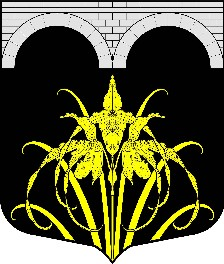 